University of Oxford Sponsored trials: CTIMP trials required by protocol to submit SAE reports to the Joint OUH/University of Oxford Trial Safety Group for oversight purposes, should submit their customised SAE Form as part of the trial sponsorship review process. Other CTIMP and non-CTIMP trials sponsored by the University of Oxford that do not report to the Joint TSG may customise the template SAE Form as appropriate to their research project before use. Note: all trials, regardless of the source of their SAE form, may be required to a provide a copy of the trial specific SAE form as part of the sponsorship review process. All researchers should review the generic SAE Report Form Completion Guidelines Document that accompanies the SAE Form template  and consider if any additional completion guidance may be needed as a result of the changes made, and how best to provide that guidance to investigator(s) site(s).EXAMPLES 1. Example administrative fields for headers or footers of each SAE page 2. Example footer with SAE Form template and Trial specific SAE Form versioning information 3. Example Study Intervention section with completed event assessments (using code lists from template SAE form).  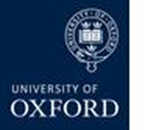 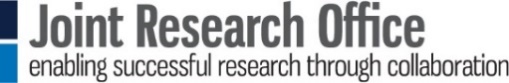 Guidance for customising the Template SAE Report FormExample - Office use  onlyExample - Office use  onlySAE identifier Participant ID Date receivedNumber of pagesExample A: Study Medication / InterventionExample A: Study Medication / InterventionExample A: Study Medication / InterventionExample A: Study Medication / InterventionRefer to code list  C, D, E for belowRefer to code list  C, D, E for belowRefer to code list  C, D, E for belowStudy Drug / Intervention(List all study interventions and for study drugs indicate their route using code list B)Date of first administrationdd/mm/yyyyDate of most recent administrationdd/mm/yyyyActual dose given at most recent administration with batch numberCausal relationship to SAEExpectedness**(For related events only) Action taken due to SAEIMP NAME 1 (route 1)12/02/202008/09/202020mg (GK1234)00IMP NAME 2 (route 2)02/03/202027/08/2020112mg (AF1234)111Example B: Study Medication: Example B: Study Medication: Example B: Study Medication: Refer to code list  C, D, E for belowRefer to code list  C, D, E for belowRefer to code list  C, D, E for belowStudy drug start date dd/mm/yyyyStop date / most recent dose date dd/mm/yyyyStop date / most recent dose date dd/mm/yyyyCausalrelationship to SAEExpectedness (For related events only) Action taken due to SAE01/08/202023/09/202023/09/20200n/a0Blind broken? No  Yes If blind broken name of study intervention If blind broken name of study intervention Example C: Study intervention: Example C: Study intervention: Example C: Study intervention: Refer to code list  C, D, E for belowRefer to code list  C, D, E for belowRefer to code list  C, D, E for belowDate of surgerydd/mm/yyyyDate of surgerydd/mm/yyyyDate of surgerydd/mm/yyyyCausalrelationship to SAEExpectedness (For related events only) Action taken due to SAE01/09/202001/09/202001/09/2020120Blind broken? No  Yes If ‘Yes’, confirm if Test intervention  or Standard of care (SOC) received? If ‘Yes’, confirm if Test intervention  or Standard of care (SOC) received? Test intervention Test intervention Test intervention Test intervention Example D: Study intervention  Example D: Study intervention  Example D: Study intervention  Example D: Study intervention  Refer to code list  C, D, E for belowRefer to code list  C, D, E for belowRefer to code list  C, D, E for belowStudy Drug / Intervention Date of surgery and IMPadministration (dd/mm/yyyy)Date of surgery and IMPadministration (dd/mm/yyyy)Route (Code B)Causalrelationship to SAEExpectedness (For related events only)Action taken due to SAE‘Surgical  Intervention 1’01/09/202001/09/2020n/a122‘IMP NAME 1’IMP administered?No  Yes 